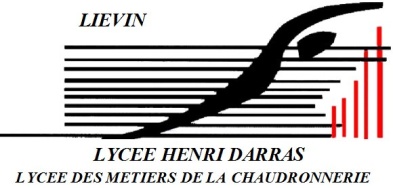 MISE EN SERVICE DU BANC DE COUPAGE PLASMAAIR LIQUIDEOPTITOME 2 HP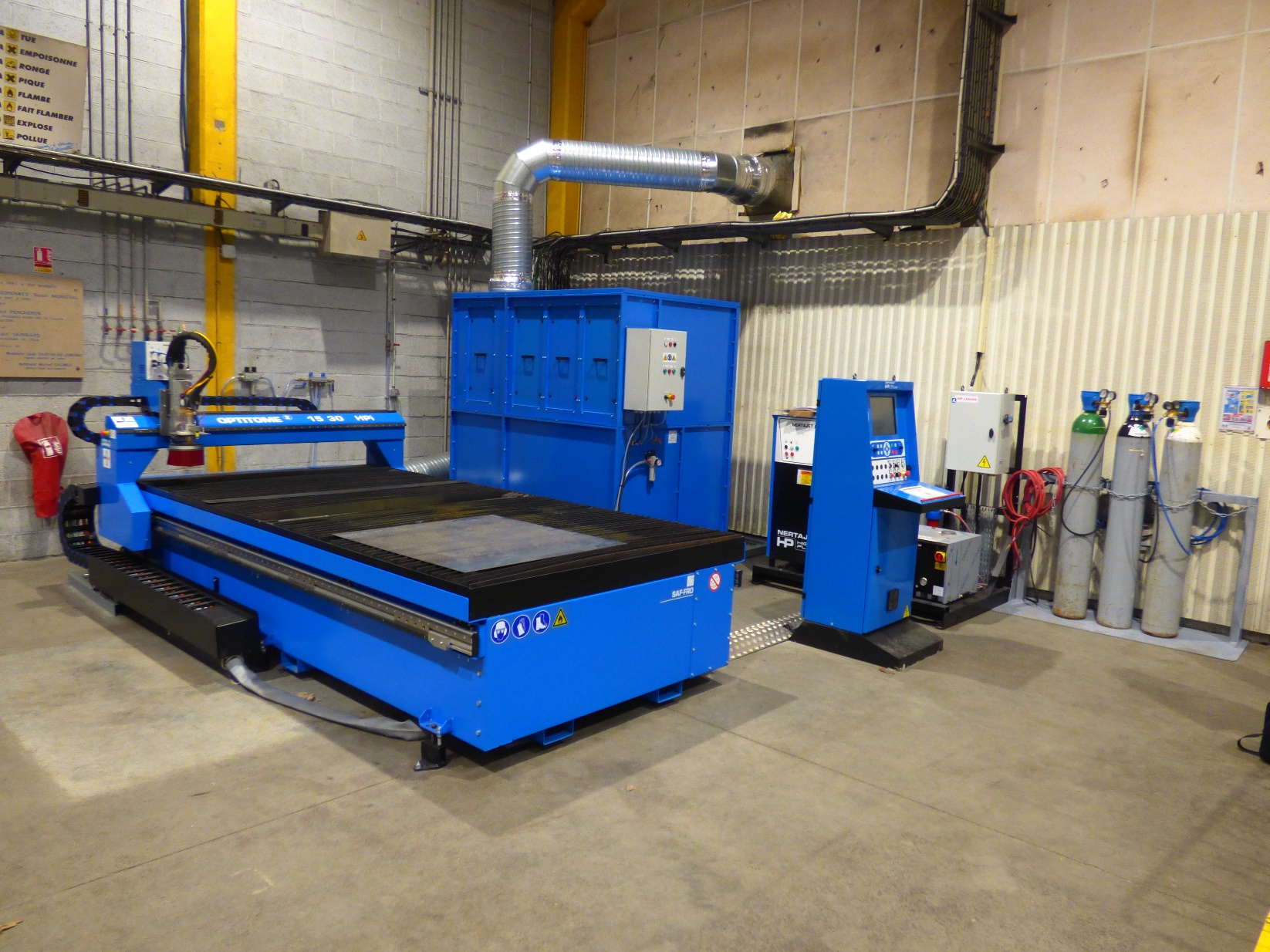 Vidéo AIR LIQUIDE (YouTube) 	(« à relier » ou à supprimer)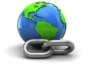 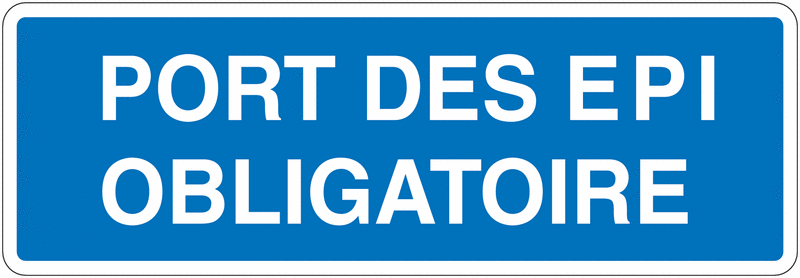 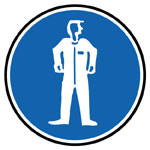 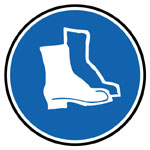 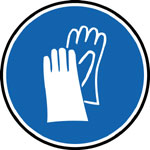 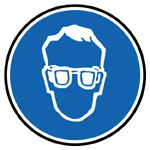 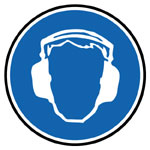 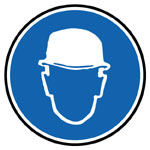 NOTES PERSONNELLES…………………………………………………………………………………………………………………………………………………………………………………………………………………………………………………………………………………………………………………………………………………………………………………………………………………………………………………………………………………………………………………………………………………………………………………………………………………………………………………………………………………………………………………………………………………………………………………………………………………………………………………………………………………………………………………………………………………………………………………………………………………………………………………………………………………………………………………………………………………………………………………………………………………………………………………………………………………………………………………………………………………………………………………………………………………………………………………………………………………………………………………………………………………………………………………………………………………………………………………………………………………………………………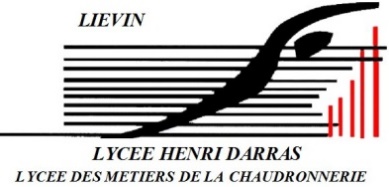 BANC DE COUPAGE PLASMAOPTITOME 2 HPMISE EN SERVICE DU BANC DE COUPAGE PLASMAMISE EN SERVICE DU BANC DE COUPAGE PLASMAMISE EN SERVICE DU BANC DE COUPAGE PLASMAACTIONOBSERVATIONRESULTATSMettre le sectionneur du transformateur sur ON(Alimentation générale)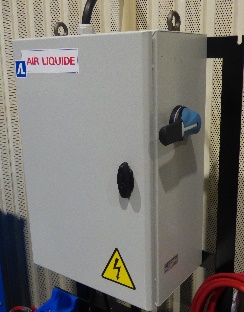 Les voyants de l’armoire filtre et du générateur s’allument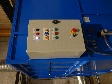 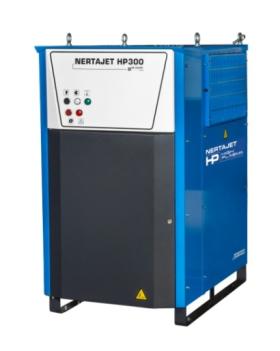 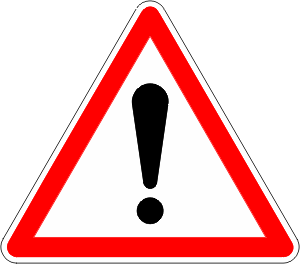 Les différents éléments du banc de coupe plasma sont sous tensionMettre le sectionneur de l’armoire électrique du HPC (moniteur) sur ON.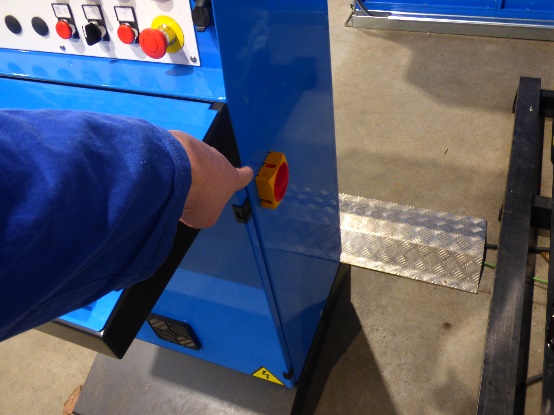 Le voyant de mise sous tension s’allume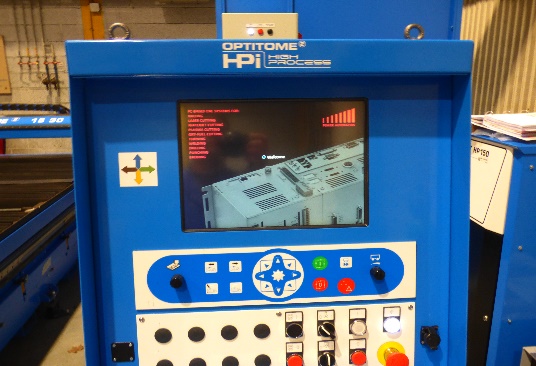 L’écran de HPC s’ouvreOuvrir l’arrivée d’air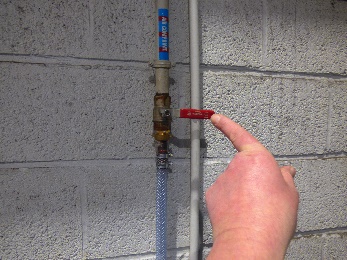 La machine est sous pressionLa machine et la table aspirante sont alimentées en air compriméVérifier l’ouverture et la pression en air du banc plasma et de la table aspirante(Entre 6 à 7 bars)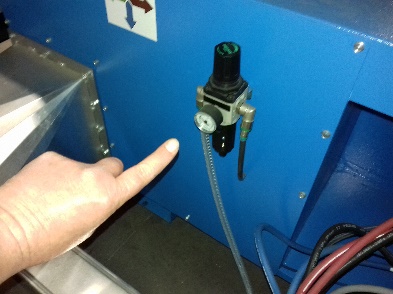 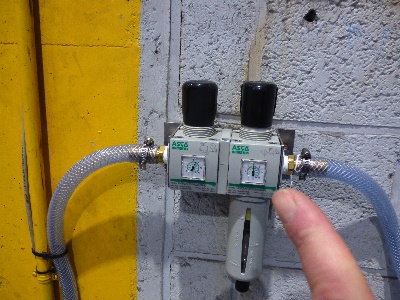 La machine est sous pressionLa machine et la table aspirante sont alimentées en air compriméVérifier l’ouverture de l’unité d’aspiration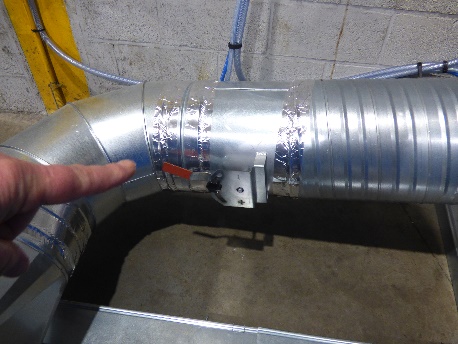 Les fumées sont prêtes à être aspirées et évacuéesACTIONOBSERVATIONRESULTATSMettre en service le groupe de filtration des fuméesVérifier l’ouverture et la pression en air du groupe de filtration des fumées(A 3 bars)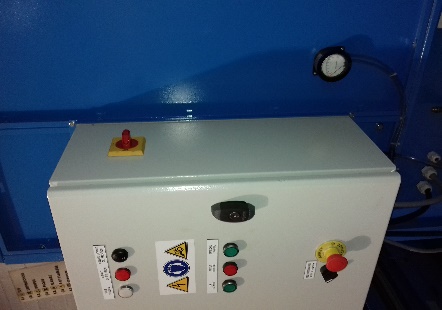 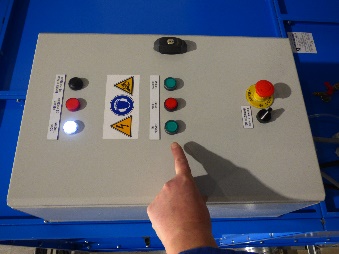 Le groupe de filtration est alimenté en airLe groupe de filtration des fumées est prêt à fonctionnerMettre en service le groupe de filtration des fuméesVérifier l’ouverture et la pression en air du groupe de filtration des fumées(A 3 bars)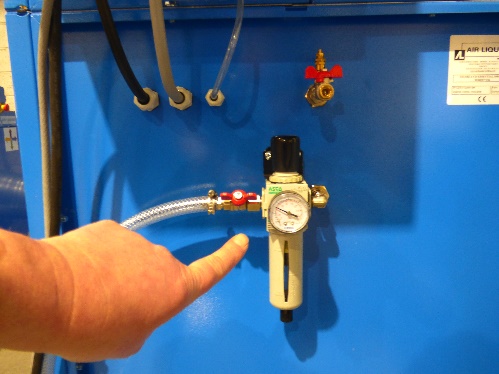 Le groupe de filtration est alimenté en airLe groupe de filtration des fumées est prêt à fonctionnerMettre le sectionneur du Refroidisseur sur ONVérifier l’ouverture des 2 vannes du filtre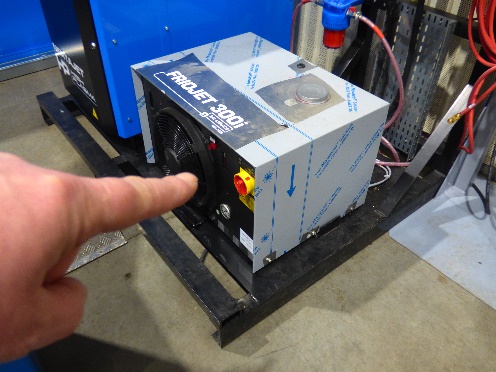 Le Refroidisseur de torche est alimentéMettre le sectionneur du Refroidisseur sur ONVérifier l’ouverture des 2 vannes du filtre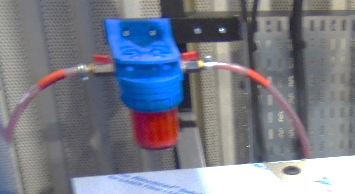 Le Refroidisseur de torche est alimentéOuvrir l’ensemble des bouteilles de gaz de coupe(Total de 5)Vérifier l’ouverture et la pression des gaz de coupe(9 bars maxi)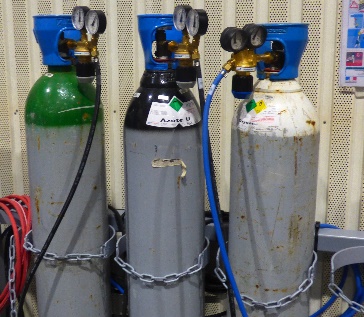 La torche plasma est alimentée en gaz de coupe(Vérifier si les bouteilles sont bien enchainées)NE PAS TOUCHER AUX REGLAGES DES MANOMETRESLe réglage précis de la pression des gaz de coupe s’effectue après le choix paramètre machineOuvrir l’ensemble des bouteilles de gaz de coupe(Total de 5)Vérifier l’ouverture et la pression des gaz de coupe(9 bars maxi)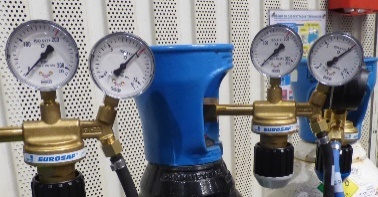 La torche plasma est alimentée en gaz de coupe(Vérifier si les bouteilles sont bien enchainées)NE PAS TOUCHER AUX REGLAGES DES MANOMETRESLe réglage précis de la pression des gaz de coupe s’effectue après le choix paramètre machineACTIONOBSERVATIONRESULTATSMise en service de la commande numérique (CN)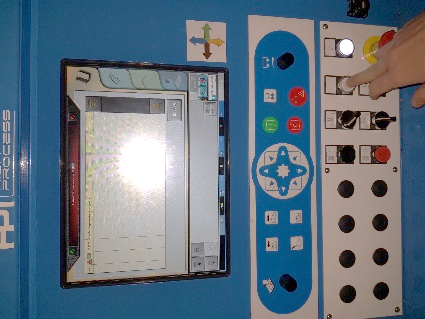 Le voyant marche s’allumeLa page d’accueil s’ouvre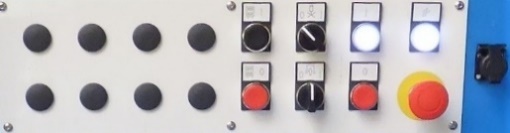 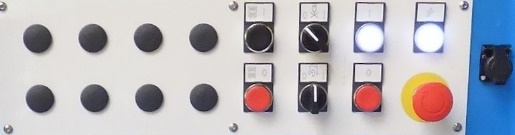 Mise en service du générateur plasma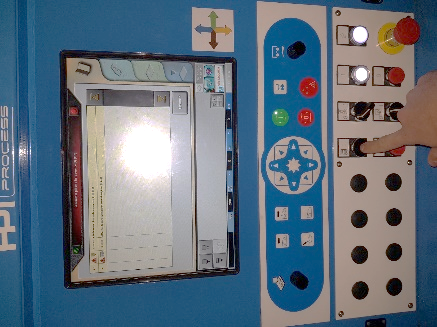 Le générateur plasma se met en marcheEffacer les éventuels messages d’erreurs et fermer la fenêtre(Ecran tactile)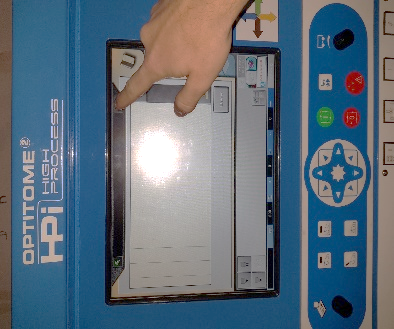 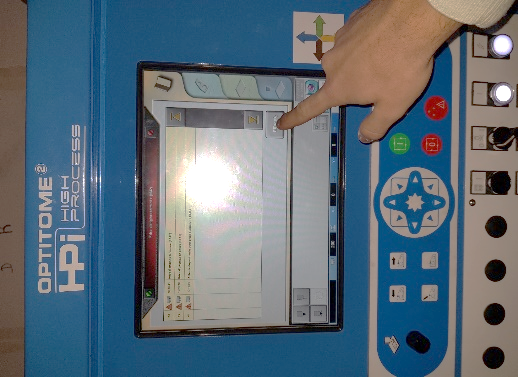 Le bouton départ cycle du bandeau mouvements de la machine s’allume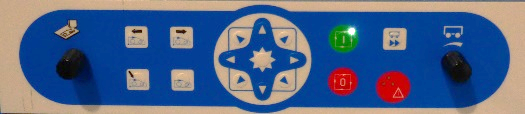 Appuyez sur départ cycle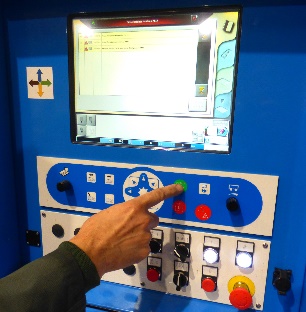 La torche se déplace les Points d’Origines Machine (POM) sont effectués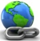 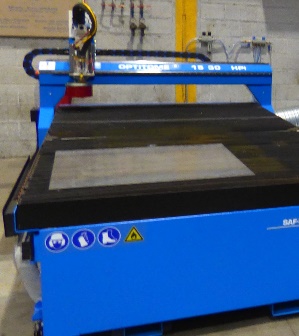 Une fois la prise d’origine finie la torche doit être arrivée au fond à gauche de la machine.Retirer la protection du laser(A remettre en place si de longue coupe et après remisage du banc de coupe)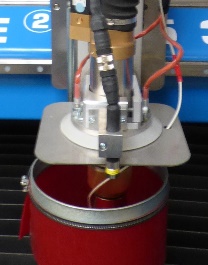 Le laser peut être activéLE BANC DE COUPE EST PRET A RECEVOIR UN PROGRAMME DE FABRICATIONLE BANC DE COUPE EST PRET A RECEVOIR UN PROGRAMME DE FABRICATIONLE BANC DE COUPE EST PRET A RECEVOIR UN PROGRAMME DE FABRICATION